第一屆「性別友善自在營」報名表姓    名姓    名出生年/月/日     年     月     日     年     月     日性    別性    別□生理女   □生理男□其他（勾選『其他』者，請於下方『房間分配』點選需求）□生理女   □生理男□其他（勾選『其他』者，請於下方『房間分配』點選需求）□生理女   □生理男□其他（勾選『其他』者，請於下方『房間分配』點選需求）□生理女   □生理男□其他（勾選『其他』者，請於下方『房間分配』點選需求）□生理女   □生理男□其他（勾選『其他』者，請於下方『房間分配』點選需求）□生理女   □生理男□其他（勾選『其他』者，請於下方『房間分配』點選需求）聯絡地址聯絡地址市內電話市內電話手機號碼最高學歷最高學歷□博士  □碩士  □大學專科  □高中職  □國中  □國小□博士  □碩士  □大學專科  □高中職  □國中  □國小□博士  □碩士  □大學專科  □高中職  □國中  □國小□博士  □碩士  □大學專科  □高中職  □國中  □國小□博士  □碩士  □大學專科  □高中職  □國中  □國小□博士  □碩士  □大學專科  □高中職  □國中  □國小職    業職    業E-mailE-mail能否全程參與能否全程參與□全程參加   □非全程參加（請於『其他』欄位填寫參加日期）□其他                □全程參加   □非全程參加（請於『其他』欄位填寫參加日期）□其他                □全程參加   □非全程參加（請於『其他』欄位填寫參加日期）□其他                □全程參加   □非全程參加（請於『其他』欄位填寫參加日期）□其他                □全程參加   □非全程參加（請於『其他』欄位填寫參加日期）□其他                □全程參加   □非全程參加（請於『其他』欄位填寫參加日期）□其他                是否住宿是否住宿□6/28住宿   □6/29住宿   □6/30住宿   □通勤□6/28住宿   □6/29住宿   □6/30住宿   □通勤□6/28住宿   □6/29住宿   □6/30住宿   □通勤□6/28住宿   □6/29住宿   □6/30住宿   □通勤□6/28住宿   □6/29住宿   □6/30住宿   □通勤□6/28住宿   □6/29住宿   □6/30住宿   □通勤房間分配房間分配□希望與男眾共住   □希望與女眾共住□希望與男眾共住   □希望與女眾共住□希望與男眾共住   □希望與女眾共住□希望與男眾共住   □希望與女眾共住□希望與男眾共住   □希望與女眾共住□希望與男眾共住   □希望與女眾共住用餐登記用餐登記□6/28晚餐□6/29早餐   □6/29午餐   □6/29晚餐□6/30早餐   □6/30午餐   □6/30晚餐□7/01早餐   □7/01午餐□6/28晚餐□6/29早餐   □6/29午餐   □6/29晚餐□6/30早餐   □6/30午餐   □6/30晚餐□7/01早餐   □7/01午餐□6/28晚餐□6/29早餐   □6/29午餐   □6/29晚餐□6/30早餐   □6/30午餐   □6/30晚餐□7/01早餐   □7/01午餐□6/28晚餐□6/29早餐   □6/29午餐   □6/29晚餐□6/30早餐   □6/30午餐   □6/30晚餐□7/01早餐   □7/01午餐□6/28晚餐□6/29早餐   □6/29午餐   □6/29晚餐□6/30早餐   □6/30午餐   □6/30晚餐□7/01早餐   □7/01午餐□6/28晚餐□6/29早餐   □6/29午餐   □6/29晚餐□6/30早餐   □6/30午餐   □6/30晚餐□7/01早餐   □7/01午餐緊急聯絡人姓  名緊急聯絡人姓  名緊急聯絡人電  話緊急聯絡人電  話緊急聯絡人電  話與緊急聯絡人關係與緊急聯絡人關係如何得知訊息□佛教弘誓學院網站   □佛教弘誓電子報     □弘誓雙月刊□玄奘大學宗教系網頁 □主辦單位臉書粉絲頁 □其他        □佛教弘誓學院網站   □佛教弘誓電子報     □弘誓雙月刊□玄奘大學宗教系網頁 □主辦單位臉書粉絲頁 □其他        □佛教弘誓學院網站   □佛教弘誓電子報     □弘誓雙月刊□玄奘大學宗教系網頁 □主辦單位臉書粉絲頁 □其他        □佛教弘誓學院網站   □佛教弘誓電子報     □弘誓雙月刊□玄奘大學宗教系網頁 □主辦單位臉書粉絲頁 □其他        □佛教弘誓學院網站   □佛教弘誓電子報     □弘誓雙月刊□玄奘大學宗教系網頁 □主辦單位臉書粉絲頁 □其他        □佛教弘誓學院網站   □佛教弘誓電子報     □弘誓雙月刊□玄奘大學宗教系網頁 □主辦單位臉書粉絲頁 □其他        □佛教弘誓學院網站   □佛教弘誓電子報     □弘誓雙月刊□玄奘大學宗教系網頁 □主辦單位臉書粉絲頁 □其他        注意事項：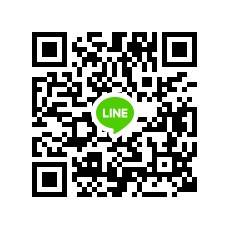 請掃瞄加入『第一屆「性別友善自在營」』Line 群組，群組僅限法師公告注意通知事項，及大眾緊急聯絡使用，敬請勿隨意傳送其他無關文字及圖片。主辦單位提供床墊與床包，其餘卧具睡袋自備。請攜帶健保卡、換洗衣物、盥洗用具、筆記文具、環保杯、隨身藥物，請勿攜帶貴重物品。注意事項：請掃瞄加入『第一屆「性別友善自在營」』Line 群組，群組僅限法師公告注意通知事項，及大眾緊急聯絡使用，敬請勿隨意傳送其他無關文字及圖片。主辦單位提供床墊與床包，其餘卧具睡袋自備。請攜帶健保卡、換洗衣物、盥洗用具、筆記文具、環保杯、隨身藥物，請勿攜帶貴重物品。注意事項：請掃瞄加入『第一屆「性別友善自在營」』Line 群組，群組僅限法師公告注意通知事項，及大眾緊急聯絡使用，敬請勿隨意傳送其他無關文字及圖片。主辦單位提供床墊與床包，其餘卧具睡袋自備。請攜帶健保卡、換洗衣物、盥洗用具、筆記文具、環保杯、隨身藥物，請勿攜帶貴重物品。注意事項：請掃瞄加入『第一屆「性別友善自在營」』Line 群組，群組僅限法師公告注意通知事項，及大眾緊急聯絡使用，敬請勿隨意傳送其他無關文字及圖片。主辦單位提供床墊與床包，其餘卧具睡袋自備。請攜帶健保卡、換洗衣物、盥洗用具、筆記文具、環保杯、隨身藥物，請勿攜帶貴重物品。注意事項：請掃瞄加入『第一屆「性別友善自在營」』Line 群組，群組僅限法師公告注意通知事項，及大眾緊急聯絡使用，敬請勿隨意傳送其他無關文字及圖片。主辦單位提供床墊與床包，其餘卧具睡袋自備。請攜帶健保卡、換洗衣物、盥洗用具、筆記文具、環保杯、隨身藥物，請勿攜帶貴重物品。注意事項：請掃瞄加入『第一屆「性別友善自在營」』Line 群組，群組僅限法師公告注意通知事項，及大眾緊急聯絡使用，敬請勿隨意傳送其他無關文字及圖片。主辦單位提供床墊與床包，其餘卧具睡袋自備。請攜帶健保卡、換洗衣物、盥洗用具、筆記文具、環保杯、隨身藥物，請勿攜帶貴重物品。注意事項：請掃瞄加入『第一屆「性別友善自在營」』Line 群組，群組僅限法師公告注意通知事項，及大眾緊急聯絡使用，敬請勿隨意傳送其他無關文字及圖片。主辦單位提供床墊與床包，其餘卧具睡袋自備。請攜帶健保卡、換洗衣物、盥洗用具、筆記文具、環保杯、隨身藥物，請勿攜帶貴重物品。注意事項：請掃瞄加入『第一屆「性別友善自在營」』Line 群組，群組僅限法師公告注意通知事項，及大眾緊急聯絡使用，敬請勿隨意傳送其他無關文字及圖片。主辦單位提供床墊與床包，其餘卧具睡袋自備。請攜帶健保卡、換洗衣物、盥洗用具、筆記文具、環保杯、隨身藥物，請勿攜帶貴重物品。